Rugzak project PNI analyse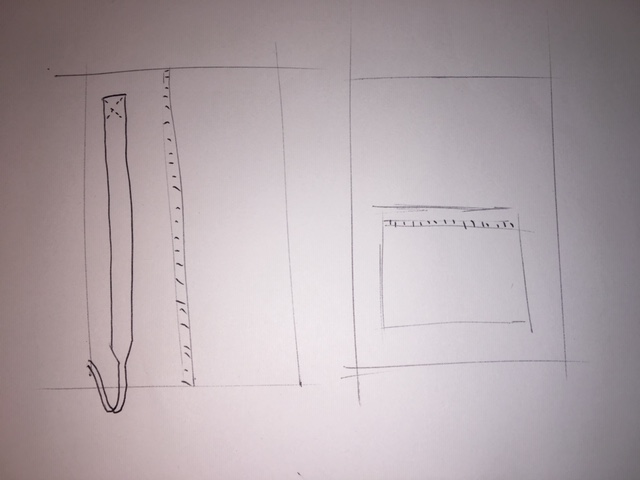 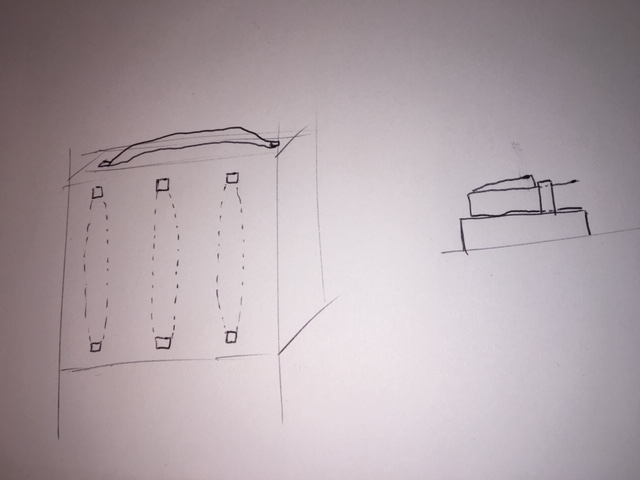 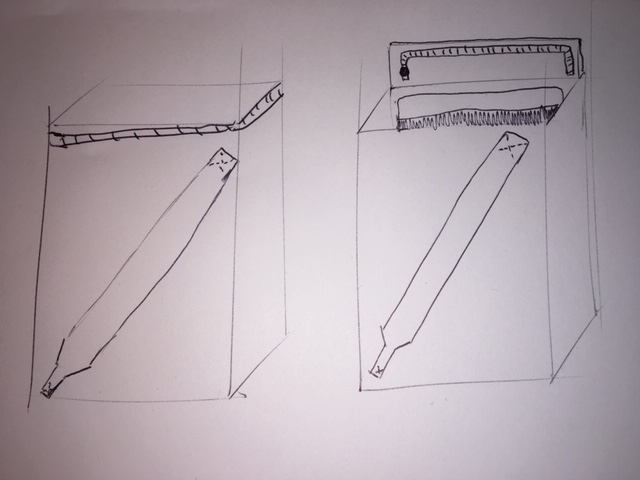 